REQUERIMENTO Nº 570/2018Requer Voto de Pesar pelo falecimento da SRA. LOURDES GANÉO DE OLIVEIRA BUENO, ocorrido recentemente. Senhor Presidente, Nos termos do Art. 102, Inciso IV, do Regimento Interno desta Casa de Leis, requeiro a Vossa Excelência que se digne a registrar nos anais desta Casa de Leis voto de profundo pesar pelo falecimento da Sra. Lourdes Ganéo de Oliveira Bueno, ocorrido no último dia 18 de abril. Requeiro, ainda, que desta manifestação seja dada ciência aos seus familiares, encaminhando cópia do presente à Rua Maria Tunussi Bética, 77, Vila Bética, nesta cidade.Justificativa:A Sra. Lourdes Ganéo de Oliveira Bueno tinha 83 anos e era viúva de José Benedito de Oliveira Bueno e deixou as filhas Raquel e Silvana.Benquista por todos os familiares e amigos, seu passamento causou grande consternação e saudades; todavia, sua memória há de ser cultuada por todos que em vida a amaram.Que Deus esteja presente nesse momento de separação e dor, para lhes dar força e consolo.É, pois, este o Voto, através da Câmara de Vereadores, em homenagem póstuma e em sinal de solidariedade.                    Plenário “Dr. Tancredo Neves”, 19 de abril de 2018. José Antonio FerreiraDr. José-Vereador-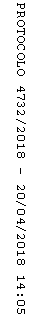 